City of Jacksonville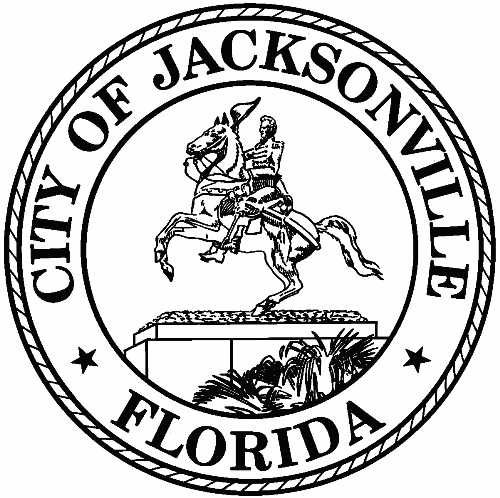 1st Floor - Council Chamber 117 W. Duval StreetMeeting MinutesMember to Member MeetingFriday, September 23, 20229:00 AMIn-Person MeetingSafety and Crime Reduction CommissionMeeting Convened: 9:05 am	Meeting Adjourned: 10:26 amAttendance:Chair: Dr. Constance Hall; Administrator: Dr. Nicoa Garrett Commissioners: Tom Geismer; Shelley Grant; Ellen GlasserLiaisons to the Commission: Katoia Wilkins; Stephen Siegel; Harry Wilson; Paul RestivoGuest: Katie Hathaway; Jennifer Pope; Tanya WashingtonExcused: Samuel NewbyCall to Order Chair Hall welcomed everyone to the Safety and Crime Reduction Commission (SCRC) to the meeting and informed them Councilman Newby will not be in attendance.Roll Call No Quorum Remarks – Councilman NewbyNot in attendance.Approval of the Meeting MinutesThe August 2022 Member to Member meeting summary was not approved by the SCRC Commissioners, the quorum was not met.Administrator Report	Dr. Garrett reported to the commissioners on the judging and awarding process of The Rise-Up Jacksonville Mini-Grants. She discussed the steps involved in the integrity and privacy of the judging, as well as the nature of the competitive application process. She went on to discuss that she is working with Office of General Council as well as city auditors regarding revising the contract template associated with this mini-grant program. She also gave updates to the most recent monthly homicide statistics.Moms Demand Action – Katie HathawayKatie Hathaway with Moms Demand Action gave a brief presentation on the Be SMART program. The campaign was launched to raise awareness on secure gun storage. Volunteers from the organization partner with local communities to inform and participate in local events and communicate available resources to the community. There was a brief overview of the program and Mrs. Hathaway gave information on further assets and the program itself.Targeted NeighborhoodsPaul Restivo with JSO reported that he has shared a quarterly report with mapping with Dr. Garrett which identifies hot spots in specific zones. The report identifies the types of criminal activities, which helps to better allocate resources.Strategic Plan – Ellen GlasserEllen Glasser reported the intent to solicit councilpersons from the targeted neighborhoods come and present to the SCRC about specific concerns in those neighborhoods, or to have a representative attend a community meeting in one of those areas. There was also suggestion of a targeted survey for certain areas to collect data from teachers, police and local leaders about concerns as well.There was a discussion of having community events to connect local agencies such as JFRD and area police to have ‘Open House’ type of activities where children can interact and have positive experiences with first responders.Subcommittee ReportsTom Geismar spoke about identifying assets and specific needs in communities, and how through using the available assets how to best assist grant eligible communities in eligible neighborhoods. Mr. Geismar discussed the idea of speaking with the Mini-Grant recipients to help identify assets and areas of concern. Public Comments – 3 Minutes EachNoneWith no further business, Chair Hall adjourned the meeting.Minutes: Jennifer Pope - Neighborhood Service Office – Jpope@coj.net - 904.255.8263